                            Wayne State University   -     VA Medical Center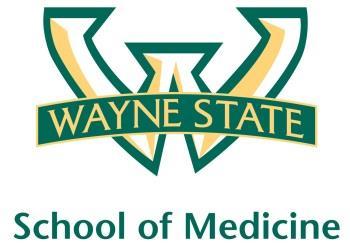 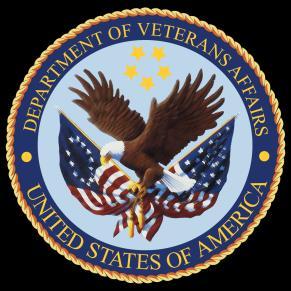                                     Department of Internal MedicineJanuary 19th – February 16th 201612:00 pm – 1:00 pmExcept Monday 1:15 pm – 2:15 pmRoom A3102Mandatory Code Grey Simulation Schedule for Block 8Will be held at A2 ICU Simulation Room from 1pm-2pm with Dr. LeeTeam schedule as follows1/22/2016	Red and Green Team2/5/2016	Blue and Yellow TeamMondayTuesdayTuesdayWednesdayThursdayFriday01/1801/1901/1901/20Orientation by CMR(12pm- 1pm)01/21Medication ReconciliationLecture 01/22NP Orientation by Megan Irwin01/25Radiology Lecture I1:15 pm to 2:15 pm01/26Red TeamShort Case 101/26Red TeamShort Case 101/27Academic Half DayNo Morning Report01/28Green TeamShort Case 101/29Blue TeamShort Case 102/01Radiology Lecture II1:15 pm to 2:15 pm02/02Yellow TeamShort Case 102/02Yellow TeamShort Case 102/03Academic Half DayNo Morning Report02/04Red TeamShort Case202/05Nephrology LectureDr. Abu-Hamdan02/08Dr. Alward’s Lecture 1:15 pm to 2:15 pm02/09Green TeamShort Case 202/09Green TeamShort Case 202/10Academic Half DayNo Morning Report02/11Blue TeamShort Case 202/12Palliative Lecture Dr. Stellini02/15M and M Morning Report1:15 pm to 2:15 pm02/15M and M Morning Report1:15 pm to 2:15 pm02/16Yellow TeamShort Case 2